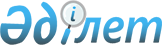 О внесении изменения в постановление акимата Ерейментауского района от 30 октября 2017 года № а-10/361 "Об установлении квоты рабочих мест для трудоустройства лиц, освобожденных из мест лишения свободы, лиц, состоящих на учете службы пробации в Ерейментауском районе на 2018 год"Постановление акимата Ерейментауского района Акмолинской области от 2 октября 2018 года № а-10/347. Зарегистрировано Департаментом юстиции Акмолинской области 23 октября 2018 года № 6808
      Примечание РЦПИ.

      В тексте документа сохранена пунктуация и орфография оригинала.
      В соответствии Законами Республики Казахстан от 23 января 2001 года "О местном государственном управлении и самоуправлении в Республике Казахстан", от 6 апреля 2016 года "О правовых актах", акимат Ерейментауского района ПОСТАНОВЛЯЕТ:
      1. Внести в постановление акимата Ерейментауского района "Об установлении квоты рабочих мест для трудоустройства лиц, освобожденных из мест лишения свободы, лиц, состоящих на учете службы пробации в Ерейментауском районе на 2018 год" от 30 октября 2017 года № а-10/361 (зарегистрировано в Реестре государственной регистрации нормативных правовых актов № 6163, опубликовано 17 ноября 2017 года в Эталонном контрольном банке нормативных правовых актов Республики Казахстан в электронном виде) следующее изменение:
      приложение 2 к указанному постановлению изложить в новой редакции согласно приложению к настоящему постановлению.
      2. Контроль за исполнением настоящего постановления возложить на заместителя акима района Альжанова А. Е.
      3. Настоящее постановление вступает в силу со дня государственной регистрации в Департаменте юстиции Акмолинской области и вводится в действие со дня официального опубликования. Квота рабочих мест для трудоустройства лиц, состоящих на учете службы пробации в Ерейментауском районе на 2018 год
					© 2012. РГП на ПХВ «Институт законодательства и правовой информации Республики Казахстан» Министерства юстиции Республики Казахстан
				
      Аким Ерейментауского
района

В.Радченко
Приложение к постановлению
акимата Ерейментауского
района от "02" октября
2018 года № а-10/347
Приложение 2
к постановлению акимата
Ерейментауского района
от "30" октября 2017 года
№ а-10/361
№
Наименование организаций
Списочная численность работников
Размер квоты (%)
1
Индивидуальный предприниматель "Мандаев"
9
11,1
2
Государственное коммунальное предприятие на праве хозяйственного ведения "Ерейментауская центральная районная больница" при Управлении здравоохранения Акмолинской области
450
0,2 